Уважаемые жители                                                       Старолеушковского сельского поселения!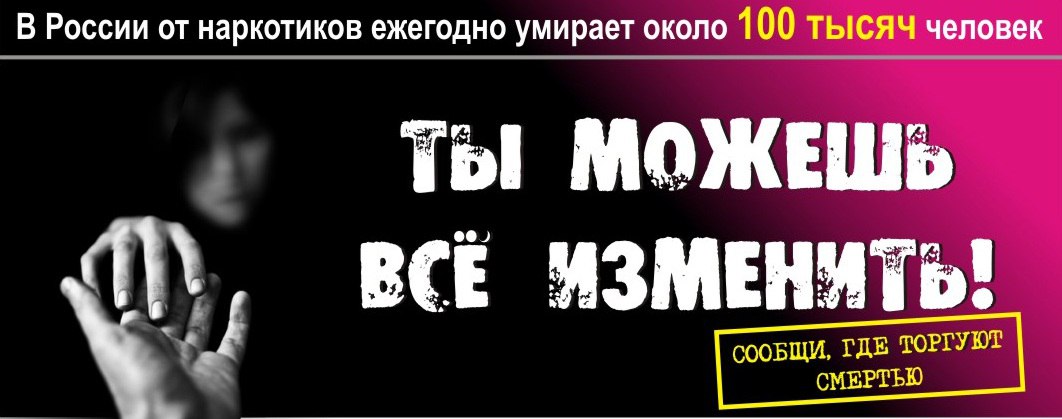 С 12 по 23 ноября 2018 года проводится Общероссийская  антинаркотическая акция«Сообщи, где торгуют смертью».     Если у Вас есть информация о фактах употребления, хранения или сбыта наркотических средств или других преступлений в сфере незаконного оборота наркотиков, обращайтесь по телефону доверия:8 (86191) 4-55-67, 4-63-02 - Администрация Старолеушковского сельского поселения.Принципы работы  телефона доверия: — ни   абонент, ни консультант не обязаны называть себя, сообщать свои личные данные;   абонент может назваться любым именем или вообще не сообщать его, телефонный номер абонента не фиксируется; содержание беседы не записывается, и не передается другим людям.